Sailors for the Sea Clean Regatta Criteria:  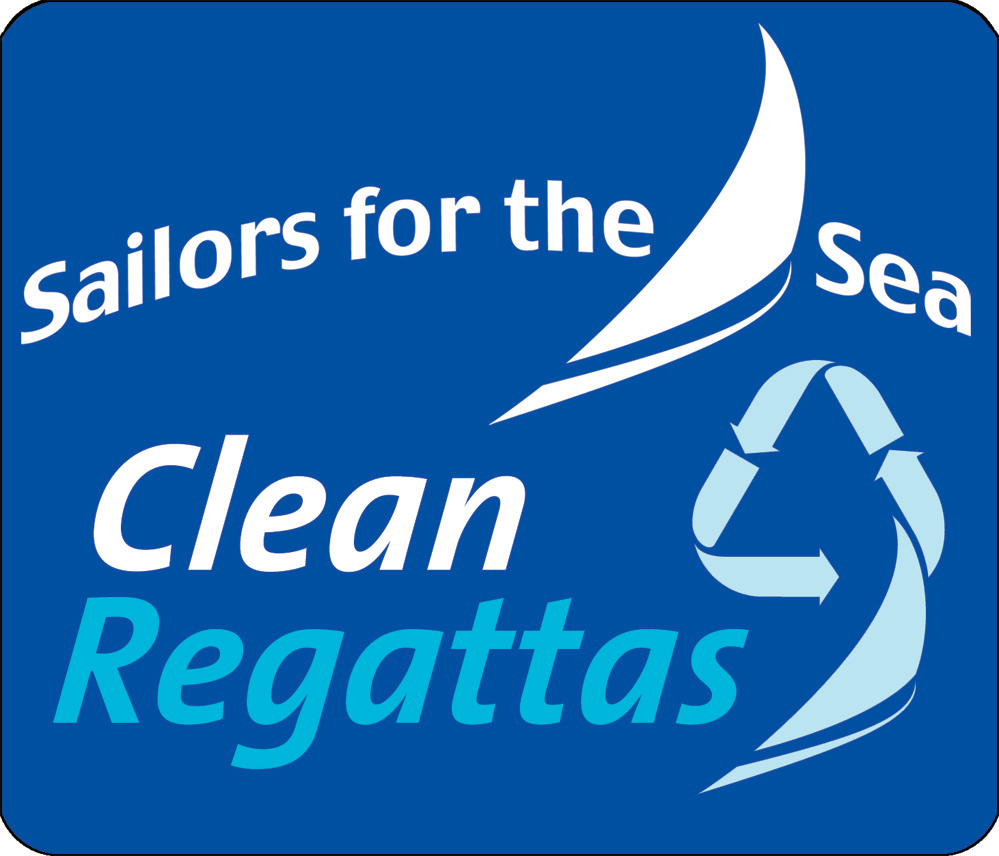 1.     Green TeamForm a team of volunteers who can manage your Clean Regattas efforts.2. Water Bottle ReductionReduce or eliminate the use of disposable plastic bottles.3. Trash Free RegattaKeep your regatta site trash free.4. RecyclingProvide and promote recycling services during your regatta.5. CompostProvide composting at your regatta site for food scraps and/or compostable food service products.  6. Non-Toxic Cleaning ProductsUse only non-toxic cleaning products during your event.7. Gray Water ReductionReduce gray water runoff from your event.8. No DischargePrevent the discharge of treated and untreated sewage in nearshore environments.9. Oil Spill PreventionPrevent oil spills from happening during your event by using oil spill kits and creating an Oil Spill Response Plan. 10. PaperReduce paper usage by switching to paperless communications. Use recycled paper for required printing11. Biodegradable ProductsUse biodegradable, compostable or durable products for your events.12. Bottom PaintUse copper-free bottom paints on all event vessels. 13. Bottom CleaningEnsure that bottom cleaning takes place in approved areas and at approved times.  14. MaintenanceEnsure toxic emissions from maintenance practices are properly contained.  15. Carbon FootprintReduce your regatta's carbon footprint.16. Recycled TrophiesUse recycled or practical items as regatta awards.17. Stormwater Pollution PreventionPrevent stormwater pollution from your event.18. Alternative FuelsUse alternative fuels, such as biodiesel, in regatta boats and generators. 